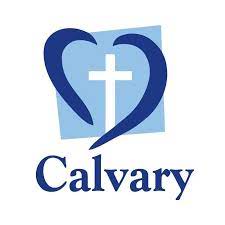 Laura MackenzieChief InvestigatorCalvary Mater HospitalEdith and Platt StreetWaratah, NSW, 2298(02) 4921 1211Consent Form for the Research Project:The use of BIS in comparison to limb-isolation technique to predict awareness in ECT: A pilot studyResearchers: Laura Mackenzie, Allysan Armstrong-Brown, Hamish MearesDocument Version 2;  dated 7 October 2021I agree to participate in the above research project and give my consent freely.  I understand that the project will be conducted as described in the Information Statement, a copy of which I have retained.I understand I can withdraw from the project at any time up until the point of publication and do not have to give any reason for withdrawing.I consent to:The research team placing BIS monitoring on my forehead during my ECT treatment/sThe research team observing my ECT treatment/s and recording written data during these treatmentsThe research team accessing my medical record to obtain information relevant to this studyI understand that my personal information will remain confidential to the researchers. I have had the opportunity to have questions answered to my satisfaction.Print Name:	___________________________________________________________________Signature:	____________________________________  Date: _________________________	Would you like to receive a summary of the results of this research project after it has been completed? (Yes or no) ________________If yes, please provide your email address: ________________________________________________